\\L’Associazione Camera Europea di Giustizia di Napoli, apolitica, apartitica e senza scopo di lucro si propone di promuovere, nel rispetto dei principi costituzionali e delle leggi, la tutela dei cittadini onesti.Camera Europea di GiustiziaBORSA DI STUDIO 2023In memoria di Raffaele Spera, maestro di equitazione ghermito anzitempo, a tradimento, da una signora infida: la morte.a-Evoluzione storica e giuridica dei diritti fondamentali dell’uomo, in quanto singolo ed in quanto individuo. b-della costituzione della Repubblica Partenopea del 1799.c-della costituzione del Regno delle due Sicilie dell’11 febbraio 1848.d-dello Statuto Albertino del 4 marzo 1848.La Borsa di studio è aperta a tutti, in particolar modo ai maturandi liceali, ai diplomati, agli universitari, ai componenti delle Forze dell’Ordine.Inoltre, per la complessità del tema l’Associazione Camera Europea di Giustizia accetterà elaborati anche a più mani.L'elaborato dovrà pervenire entro il 30/07/2023, corredato del curriculum del candidato, di copia della carta di identità, ed inviato alla scrivente Camera di Giustizia a mezzo email: nicolacioffiavv@gmail.com nonché, per sicurezza, anche a    avv.ncioffi@libero.itIn ogni caso preannunciare, entro il 15/06/2023 a mezzo email, la partecipazione al concorso.Gli elaborati non verranno restituiti, l’associazione si riserva il diritto di prorogare e gli stessi verranno corretti da una commissione, che, con giudizio insindacabile, proclamerà i tre vincitori.Precisazione:Il premio di euro 400 verrà assegnato al partecipante laureato ed i due da euro 300 verranno assegnati ai partecipanti studenti della scuola secondaria di secondo grado oppure autodidatti.In relazione agli elaborati pervenuti l’Associazione si riserva il diritto/facoltà, di pubblicarli su i propri social e, comunque, divulgarli, qualora ritenuto, e facendone anche oggetto di future borse di studio, senza nulla corrispondere. L’Associazione si riserva il diritto di spostare ogni termine, ovviamente dandone tempestiva comunicazione sui propri siti ed ai partecipanti.A ciascuno dei tre vincitori sarà consegnato premio: al I classificato euro 400, al II e III classificato euro 300 più pernottamento presso l’Hotel Europeo a Napoli, per 2 persone, per 2 giorni, comprensivi del giorno della premiazione. Resta a carico del partecipante ogni altra spesa non esplicitamente menzionata. Ai partecipanti non vincitori, il cui elaborato verrà giudicato meritevole, verrà offerta la menzione d'onore. Il pernottamento a Napoli, può essere prenotato presso struttura, attrezzata, costi modesti, e si segnala l’hotel Europeo, Via Mezzocannone n.109/c-80134-Napoli, della cittadella universitaria, ed è a carico dei partecipanti non vincitori, si ripete, così come ogni altra spesa non esplicitamente menzionata. Comunque le modalità di partecipazione saranno pubblicate sul sito di Iura Civitatis (https://www.iuracivitatis.com).Per qualsiasi chiarimento scrivere:nicolacioffiavv@gmail.com.  avv.ncioffi@libero.it L’esito della commissione giudicatrice verrà comunicato a mezzo email personale entro sessanta giorni dalla data della celebrazione del convegno che verrà comunicata tempestivamenteNapoli, 06/02/2023Il PresidenteAvv. Nicola Cioffi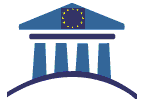 